Kayıt linki: https://docs.google.com/forms/d/e/1FAIpQLSceLwkG5Y08Y6h9An5T5JA3CMVVFuX0ZzUFmHw2LxJhz39K_g/viewform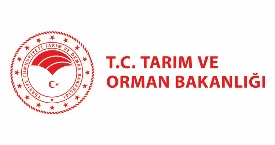 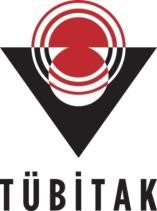 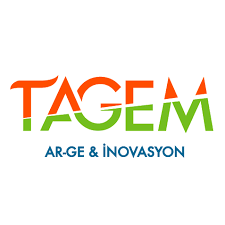 “SÜRDÜRÜLEBİLİR FINDIK TARIMINDA İKLİM DEĞİŞİKLİĞİNİN ROLÜ"
“SÜRDÜRÜLEBİLİR FINDIK TARIMINDA İKLİM DEĞİŞİKLİĞİNİN ROLÜ"
“SÜRDÜRÜLEBİLİR FINDIK TARIMINDA İKLİM DEĞİŞİKLİĞİNİN ROLÜ"
“SÜRDÜRÜLEBİLİR FINDIK TARIMINDA İKLİM DEĞİŞİKLİĞİNİN ROLÜ"
“SÜRDÜRÜLEBİLİR FINDIK TARIMINDA İKLİM DEĞİŞİKLİĞİNİN ROLÜ"
“SÜRDÜRÜLEBİLİR FINDIK TARIMINDA İKLİM DEĞİŞİKLİĞİNİN ROLÜ"
ÇALIŞTAYIÇALIŞTAYIÇALIŞTAYIÇALIŞTAYIÇALIŞTAYIÇALIŞTAYITÜRKİYE&İTALYATÜRKİYE&İTALYATÜRKİYE&İTALYATÜRKİYE&İTALYATÜRKİYE&İTALYATÜRKİYE&İTALYA31 MAYIS -1 HAZİRAN 202231 MAYIS -1 HAZİRAN 202231 MAYIS -1 HAZİRAN 202231 MAYIS -1 HAZİRAN 202231 MAYIS -1 HAZİRAN 202231 MAYIS -1 HAZİRAN 2022FINDIK ARAŞTIRMA ENSTİTÜSÜFINDIK ARAŞTIRMA ENSTİTÜSÜFINDIK ARAŞTIRMA ENSTİTÜSÜFINDIK ARAŞTIRMA ENSTİTÜSÜFINDIK ARAŞTIRMA ENSTİTÜSÜFINDIK ARAŞTIRMA ENSTİTÜSÜGİRESUNGİRESUNGİRESUNGİRESUNGİRESUNGİRESUNTUBITAK-BIDEBTUBITAK-BIDEBTUBITAK-BIDEBTUBITAK-BIDEBTUBITAK-BIDEBTUBITAK-BIDEB2223-D İkili İşbirliği Anlaşmaları Çerçevesinde Etkinlik Düzenleme Desteği Programı 2223-D İkili İşbirliği Anlaşmaları Çerçevesinde Etkinlik Düzenleme Desteği Programı 2223-D İkili İşbirliği Anlaşmaları Çerçevesinde Etkinlik Düzenleme Desteği Programı 2223-D İkili İşbirliği Anlaşmaları Çerçevesinde Etkinlik Düzenleme Desteği Programı 2223-D İkili İşbirliği Anlaşmaları Çerçevesinde Etkinlik Düzenleme Desteği Programı 2223-D İkili İşbirliği Anlaşmaları Çerçevesinde Etkinlik Düzenleme Desteği Programı GÜN: 31 Mayıs 2022Açılış KonuşmalarıAysun AKAR, FAE Müdürü    09:30 – 09:402 OTURUM: İTALYA’DA FINDIK TARIMI VE İKLİM ETKİLEŞİMİAyşe GOLOĞLU, Yavuz Gıda A. Ş., Genel Müdür Yardımcısı    09:40 – 09:50Moderatör:Prof.Dr. Tahsin TONKAZ, Ordu Üniversitesi                                                                        14:00– 14:15             14:00– 14:15TAGEM    09:50 –10:00   İklim Değişikliğine Karşı Fındık Bahçelerinde Uygulanabilecek Teknikler ve Çeşit Seçimi           14:15 – 14:35           14:15 – 14:35Yılmaz CAN, Giresun Üniversitesi Rektörü    10: 00 – 10:10Prof.Dr. Valerio Cristofori, Tuscia ÜniversitesiEnver ÜNLÜ, Giresun Valisi10: 10 – 10:20İklim Değişikliği ve Patojenler Arasındaki İlişkiler, Yeni Fındık Hastalıkları           14:35 – 14:55           14:35 – 14:551. OTURUM: TÜRKİYE’DE FINDIK TARIMI VE İKLİM ETKİLEŞİMİProf.Dr.Angelo Mazzaglia, Tuscia ÜniversitesiModeratör: Prof.Dr. Veli ERDOĞAN, Ankara Üniversitesi     10:30 – 10:45Biyoteknoloji ve Bitki Doku Kültürü ‘Neler Yapıyoruz, Neler yapılabilir”                                                                                    14:55– 15:15Biyoteknoloji ve Bitki Doku Kültürü ‘Neler Yapıyoruz, Neler yapılabilir”                                                                                    14:55– 15:15Biyoteknoloji ve Bitki Doku Kültürü ‘Neler Yapıyoruz, Neler yapılabilir”                                                                                    14:55– 15:15Biyoteknoloji ve Bitki Doku Kültürü ‘Neler Yapıyoruz, Neler yapılabilir”                                                                                    14:55– 15:15Türkiye’de İklim Değişikliğinin Fındık Tarımına Yansıması10:45 – 11:05Dr.Cristian Silvestri,  Tuscia Üniversitesi             15:15 –15:40             15:15 –15:40Prof.Dr. Ali İSLAM, Ordu ÜniversitesiSoru Cevap             15:15 –15:40             15:15 –15:40Türkiye’de Fındık Alanlarında Öngörülen İklim Değişiklikleri11:05 – 11:25Kahve Arası           15:40 –16:00           15:40 –16:00Doç. Dr. Beyza USTAOĞLU, Sakarya Üniversitesi11:05 – 11:25           15:40 –16:00           15:40 –16:00Giresun ve Ordu İlleri 2 Yıllık Fenolojik Sürvey Sonuçları (2021-2022)11:25 – 11:452. GÜN: 01 Haziran 2022          09:30 – 12:00          09:30 – 12:00Damla ÇİL, Fındık Araştırma Enstitüsü11:25 – 11:45Proje ve Üretici Bahçelerine Ziyaret.          09:30 – 12:00          09:30 – 12:00İklim Değişikliğinin Fındık Tarımında Hastalık ve Zararlılara Etkileri11:45 – 12:05Ebru GÜMÜŞ, FAE Yetiştirme Tekniği ve Teknolojileri Bölüm BaşkanıDoç. Dr. İslam SARUHAN- Ondokuz Mayıs Üniversitesi11:45 – 12:05Soru Cevap12:05 – 12:30Öğle Arası 13:10 – 14:30 13:10 – 14:30Öğle Yemeği12:30 – 14:00  14:30 – 15:30 14:30 – 15:303. OTURUM: TARIM SİGORTALARI VE DESTEKLEMELER3. OTURUM: TARIM SİGORTALARI VE DESTEKLEMELER(Moderatör: Aysun AKAR, FAE Müdürü) 16:00-16:15İklim Değişikliği ve Fındıkta Tarım Sigortası Uygulamaları    16:15 – 16:35Dr. Erol YALÇINKAYA-TARSİM Yavuz Gıda A. Ş.’nin Sürdürülebilir Fındık Tarımı Projeleri 16:35 – 16:55Esat İSMAİL (Yavuz Gıda Company)Soru Cevap   16:55 – 17:15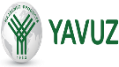 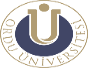 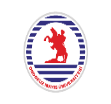 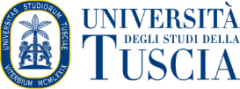 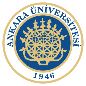 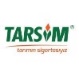 